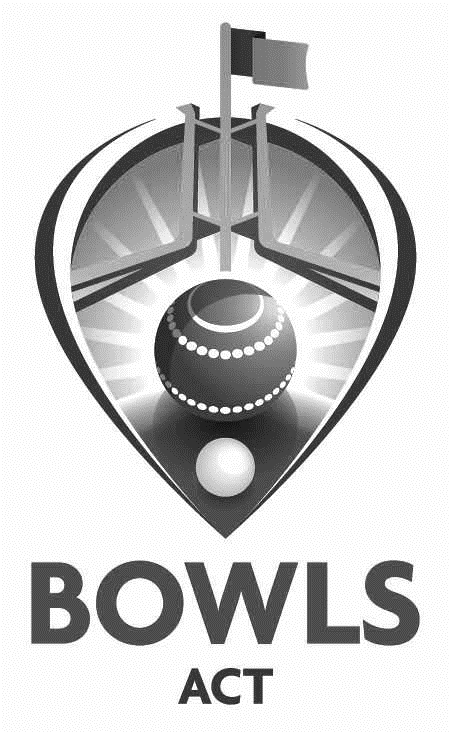 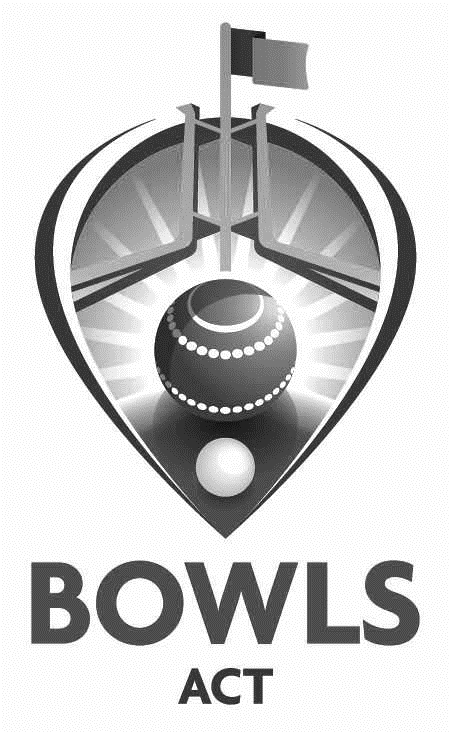 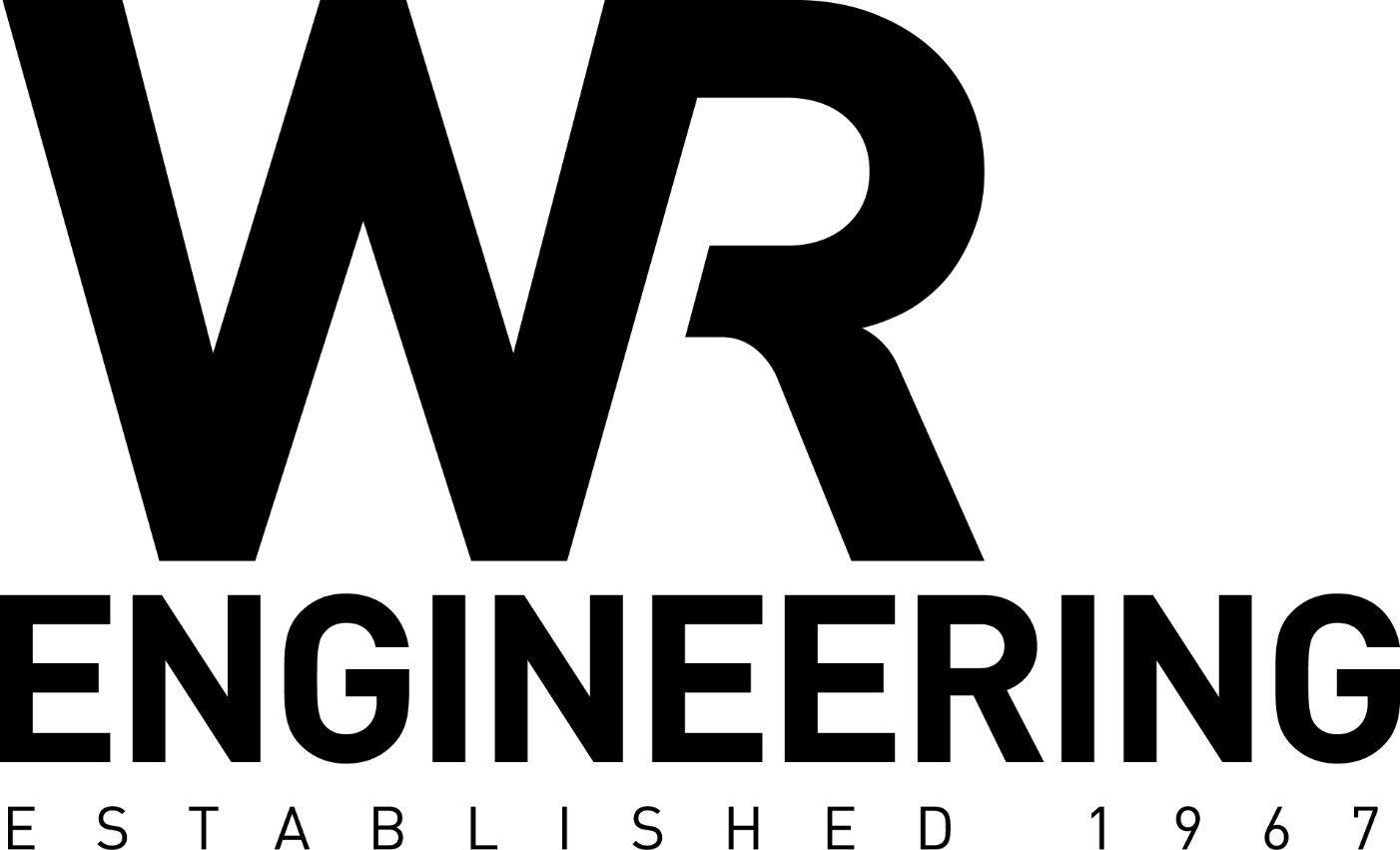 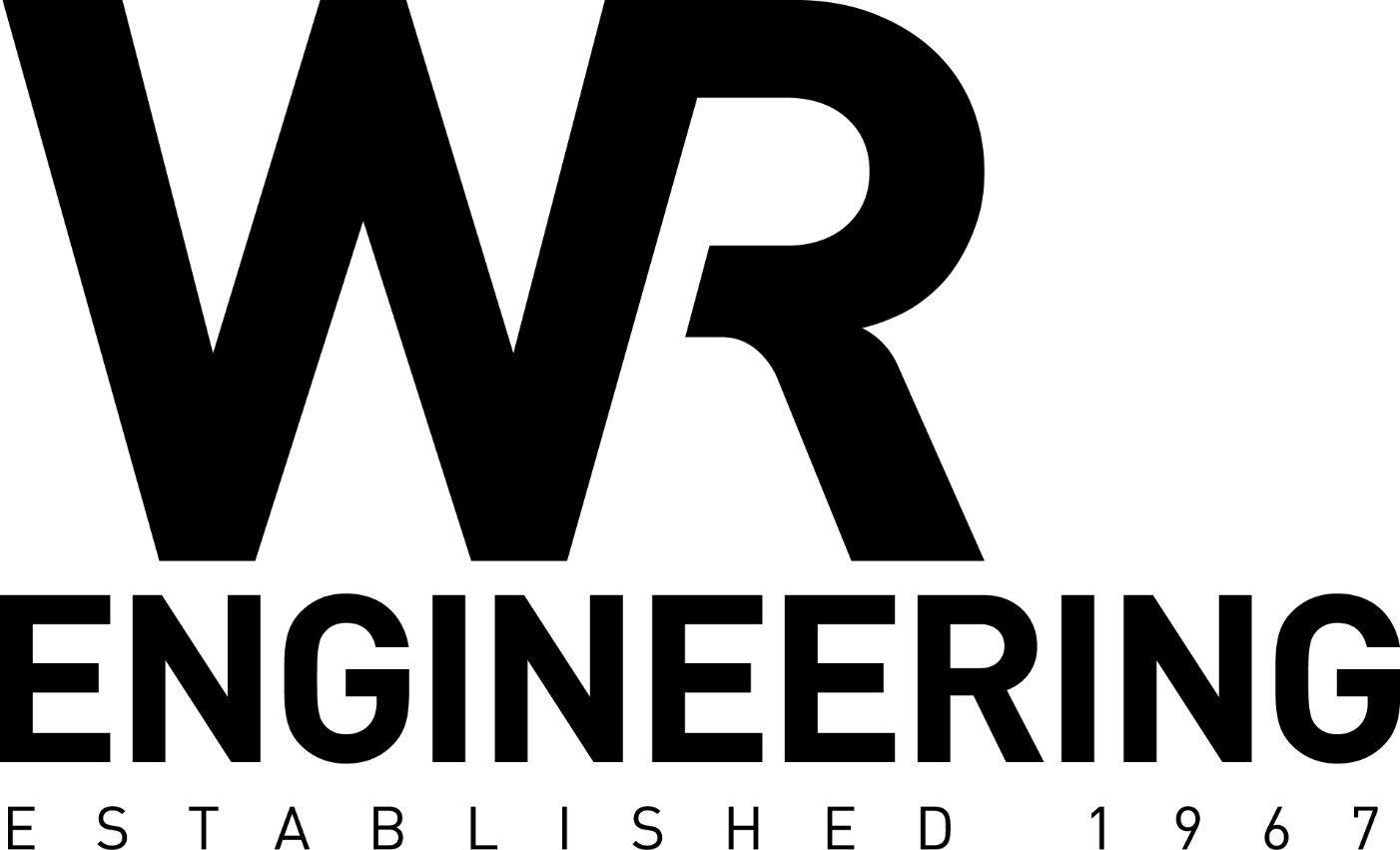 BOWLS ACT2019 ACT WOMEN’S PENNANTFilling out the form: Please print the players name both first and last. Registration Numbers ARE NOT REQUIRED.  The Manager of the VISITING SIDE and the MANAGER of the HOME SIDE will complete and sign the form. Please check all details are correct before sending to Bowls ACT. Home club to send completed Score sheet to Bowls ACT via fax to 6108 3557, Email at admin@bowlsact.org.au or photograph and text to 0407 181 013 immediately after the match is completed. Note: Managers will not be required to enter results on line this Pennant season.Pennant Grade: …………………..     	Round No: ………………..	Date: ……………….Home Side: ………………………..		Visiting Side: ………………………….Lead	Second	Third	Skip	Score	Score	Lead	Second	Third	Skip				Total Score										Manager Home Side:  …………………….		Manager Visiting Side:  …………………..
		                Match Won By …………………………….Contact No: …………………………	                                                                                                      Contact No: …………………………